О публичных слушаниях по проекту решения Совета сельского поселения Саитбабинский сельсовет муниципального района Гафурийский район Республики Башкортостан «Об утверждении бюджета сельского поселения Саитбабинский сельсовет муниципального района Гафурийский район Республики Башкортостан на 2024 год и на плановый период 2025-2026 годов»В соответствии со статьей 28 Федерального закона №131-ФЗ «Об общих принципах организации местного самоуправления в Российской Федерации», ст.13 Устава сельского поселения Саитбабинский сельсовет муниципального района Гафурийский район Республики Башкортостан, положения «Об утверждении положения о порядке организации и проведения  публичных слушаний в сельском поселении Саитбабинский сельсовет муниципального района Гафурийский район Республики Башкортостан, утвержденного решением Совета №4-26 от 14.11.2019 года Совет муниципального района Гафурийский район Республики Башкортостан  решил:	1. Провести публичные слушания по проекту решения Совета сельского поселения Саитбабинский сельсовет муниципального района Гафурийский район Республики Башкортостан «Об утверждении бюджета сельского поселения Саитбабинский сельсовет муниципального района Гафурийский район Республики Башкортостан на 2024 год и на плановый период 2025-2026 годов» (далее – проект решения  Совета), «13» декабря 2023 г. в 11.00 часов в кабинете главы сельского поселения Саитбабинский сельсовет муниципального района Гафурийский район по адресу: Республика Башкортостан, Гафурийский район, с. Саитбаба, ул. Партизанская, 50.2. Организацию и проведение публичных слушаний по проекту решения Совета возложить на Постоянную комиссию по бюджету, налогам, вопросам муниципальной собственности Совета сельского поселения Саитбабинский сельсовет муниципального района Гафурийский район Республики Башкортостан. 3. Утвердить комиссию по подготовке и проведению публичных слушаний в следующем составе:-Кунафин Венер Сахиуллович – глава сельского поселения Саитбабинский сельсовет;-Абдульманова Зульфия Раисовна - депутат избирательного округа № 1;-Вахитов Шамил Киньябаевич - депутат избирательного округа № 6;-Газизова Лилия Ринатовна - депутат избирательного округа № 8;-Байбулдина Фаниза Зайнулловна – управляющий делами администрации сельского поселения Саитбабинский сельсовет.4.  Установить, что письменные предложения жителей сельского поселения Саитбабинский сельсовет муниципального района Гафурийский район  Республики Башкортостан по проекту решения Совета, указанного в пункте 1 настоящего решения, направляются в Совет сельского поселения Саитбабинский сельсовет муниципального района Гафурийский район  Республики Башкортостан (по адресу: Республика Башкортостан, Гафурийский район, с. Саитбаба, ул. Партизанская, 50)  в 10-дневный срок со дня опубликования настоящего решения.5. Обнародовать настоящее решение на информационном стенде администрации сельского поселения Саитбабинский сельсовет муниципального района Гафурийский район республики Башкортостан.  6.Контроль за исполнением настоящего решения оставляю за собой.Глава сельского поселения Саитбабинский сельсовет муниципального района                                                            Гафурийский район                                                             В.С.КунафинРеспублики Башкортостан                                              с. Саитбабаот «23» ноября 2023 г.№ 29/4-19СОВЕТ СЕЛЬСКОГО ПОСЕЛЕНИЯ САИТБАБИНСКИЙ СЕЛЬСОВЕТ МУНИЦИПАЛЬНОГО РАЙОНА ГАФУРИЙСКИЙ РАЙОН РЕСПУБЛИКИ БАШКОРТОСТАНО бюджете сельского поселения Саитбабинский сельсовет муниципального района Гафурийский район Республики Башкортостан 
на 2024 год и на плановый период 2025 и 2026 годов1. Утвердить основные характеристики бюджета сельского поселения Саитбабинский сельсовет муниципального района Гафурийский район Республики Башкортостан на 2024 год:1) прогнозируемый общий объем доходов бюджета сельского поселения Саитбабинский сельсовет муниципального района Гафурийский район Республики Башкортостан в сумме 6 064 500,00 рубля;2) общий объем расходов бюджета сельского поселения Саитбабинский сельсовет муниципального района Гафурийский район Республики Башкортостан в сумме 6 064 500,00 рубля;3) дефицит бюджета сельского поселения Саитбабинский сельсовет муниципального района Гафурийский район Республики Башкортостан в сумме 0,00 рубля;4) верхний предел внутреннего муниципального долга на 1 января 2025 года в сумме 0,00 рубля.2. Утвердить основные характеристики бюджета сельского поселения Саитбабинский сельсовет муниципального района Гафурийский район Республики Башкортостан на плановый период 2025 и 2026 годов:1) прогнозируемый общий объем доходов бюджета сельского поселения Саитбабинский сельсовет муниципального района Гафурийский район Республики Башкортостан на 2025 год в сумме 5 572 500,00 рубля и на 2026 год в сумме 5 572 500,00 рубля;2) общий объем расходов бюджета сельского поселения Саитбабинский сельсовет муниципального района Гафурийский район Республики Башкортостан на 2025 год в сумме 5 572 500,0 рубля, в том числе условно утвержденные расходы в сумме 130 100,00 рубля, и на 2026 год в сумме 5 572 500,00 рубля, в том числе условно утвержденные расходы в сумме 260 200,00 рубля;3) дефицит бюджета сельского поселения Саитбабинский сельсовет муниципального района Гафурийский район Республики Башкортостан на 2025 год в сумме 0,00 рубля и на 2026 год в сумме 0,00 рубля;4) верхний предел внутреннего муниципального на 1 января 2026 года в сумме 0,00 рубля и на 1 января 2027 года в сумме 0,00 рубля.3. Утвердить источники финансирования дефицита бюджета сельского поселения Саитбабинский сельсовет муниципального района Гафурийский район Республики Башкортостан на 2024 год и на плановый период 2025 и 2026 годов согласно приложению 1 к настоящему Решению.4. Установить, что при зачислении в бюджет сельского поселения Саитбабинский сельсовет муниципального района Гафурийский район Республики Башкортостан безвозмездных поступлений в виде добровольных взносов (пожертвований) юридических и физических лиц для казенного учреждения, находящегося в ведении соответствующего главного распорядителя средств бюджета сельского поселения Саитбабинский сельсовет муниципального района Гафурийский район Республики Башкортостан, на сумму указанных поступлений увеличиваются бюджетные ассигнования соответствующему главному распорядителю средств бюджета сельского поселения Саитбабинский сельсовет муниципального района Гафурийский район Республики Башкортостан для последующего доведения в установленном порядке до указанного казенного учреждения лимитов бюджетных обязательств для осуществления расходов, соответствующих целям, на достижение которых предоставлены добровольные взносы (пожертвования).5. Установить поступления доходов в бюджет сельского поселения Саитбабинский сельсовет муниципального района Гафурийский район Республики Башкортостан на 2024 год и на плановый период 2025 и 2026 годов согласно приложению 2 к настоящему Решению.6. Утвердить в пределах общего объема расходов бюджета сельского поселения Саитбабинский сельсовет муниципального района Гафурийский район Республики Башкортостан, установленного пунктом 1 настоящего Решения, распределение бюджетных ассигнований сельского поселения Саитбабинский сельсовет муниципального района Гафурийский район Республики Башкортостан на 2024 год и на плановый период 2025 и 2026 годов:1) по разделам, подразделам, целевым статьям (муниципальным программам и непрограммным направлениям деятельности), группам видов расходов классификации расходов бюджетов согласно приложению 3 к настоящему Решению;2) по целевым статьям (муниципальным программам и непрограммным направлениям деятельности), группам видов расходов классификации расходов бюджетов согласно приложению 4 к настоящему Решению. 7. Утвердить ведомственную структуру расходов бюджета сельского поселения Саитбабинский сельсовет муниципального района Гафурийский район Республики Башкортостан на 2024 год и на плановый период 2025 и 2026 годов согласно приложению 5 к настоящему Решению.8. Установить, что средства, поступающие во временное распоряжение получателей средств бюджета сельского поселения Саитбабинский сельсовет муниципального района, учитываются на казначейском счете, открытом Администрации сельского поселения муниципального района Гафурийский район Республики Башкортостан в Управлении Федерального казначейства по Республике Башкортостан с учетом положений бюджетного законодательства Российской Федерации, с отражением указанных операций на лицевых счетах, открытых получателям средств бюджета сельского поселения Саитбабинский сельсовет муниципального района в финансовом управлении Администрации муниципального района Гафурийский район Республики Башкортостан.9. Установить, что решения и иные нормативные правовые акты бюджета сельского поселения Саитбабинский сельсовет муниципального района Гафурийский район Республики Башкортостан, предусматривающие принятие новых видов расходных обязательств или увеличение бюджетных ассигнований на исполнение существующих видов расходных обязательств сверх утвержденных в бюджете сельского поселения Саитбабинский сельсовет муниципального района Гафурийский район Республики Башкортостан на 2024 год и на плановый период 2025 и 2026 годов, а также сокращающие его доходную базу, подлежат исполнению при изыскании дополнительных источников доходов бюджета сельского поселения Саитбабинский сельсовет муниципального района Гафурийский район Республики Башкортостан и (или) сокращении бюджетных ассигнований по конкретным статьям расходов бюджета сельского поселения Саитбабинский сельсовет муниципального района Гафурийский район Республики Башкортостан при условии внесения соответствующих изменений в настоящее Решение.10. Проекты Решений и иных нормативных правовых актов сельского поселения Саитбабинский сельсовет муниципального района Гафурийский район Республики Башкортостан, требующие введения новых видов расходных обязательств или увеличения бюджетных ассигнований по существующим видам расходных обязательств сверх утвержденных в бюджете сельского поселения Саитбабинский сельсовет муниципального района Гафурийский район Республики Башкортостан 
на 2024 год и на плановый период 2025 и 2026 годов либо сокращающие 
его доходную базу, вносятся только при одновременном внесении предложений о дополнительных источниках доходов бюджета сельского поселения Саитбабинский сельсовет муниципального района Гафурийский район Республики Башкортостан и (или) сокращении бюджетных ассигнований по конкретным статьям расходов бюджета сельского поселения Саитбабинский сельсовет муниципального района Гафурийский район Республики Башкортостан.11. Администрация сельского поселения Саитбабинский сельсовет муниципального района Гафурийский район Республики Башкортостан не вправе принимать решения, приводящие к увеличению в 2024–2026 годах численности работников местного самоуправления.12. Установить размер резервного фонда Администрации сельского поселения Саитбабинский сельсовет муниципального района Гафурийский район Республики Башкортостан на 2024 год в сумме 10 000,00 рубля, на 2025 год в сумме 10 000,00 рубля, на 2026 год в сумме 10 000,00 рубля.13. Списать в установленном порядке, задолженность перед бюджетом сельского поселения Саитбабинский сельсовет муниципального района Гафурийский район Республики Башкортостан организаций всех организационно-правовых форм по средствам бюджета сельского поселения Саитбабинский сельсовет муниципального района Гафурийский район Республики Башкортостан, предоставленным на возвратной основе, процентам за пользование ими, пеням и штрафам, не имеющую источников погашения в связи с ликвидацией этих организаций вследствие признания их по решению суда несостоятельными (банкротами).14. Установить, что остатки средств бюджета сельского поселения Саитбабинский сельсовет муниципального района Гафурийский район Республики Башкортостан по состоянию на 01 января 2024 года в объеме:1) не более одной двенадцатой общего объема расходов бюджета сельского поселения Саитбабинский сельсовет муниципального района Гафурийский район Республики Башкортостан текущего финансового года направляются на покрытие временных кассовых разрывов, возникающих в ходе исполнения бюджета сельского поселения Саитбабинский сельсовет муниципального района Гафурийский район Республики Башкортостан;2) не превышающем сумму остатка неиспользованных бюджетных ассигнований направляются в 2024 году на увеличение бюджетных ассигнований на оплату заключенных муниципальных контрактов на поставку товаров, выполнение работ, оказание услуг, подлежащих в соответствии с условиями этих муниципальных контрактов оплате в 2023 году.15. Установить в соответствии с пунктом 3 статьи 217 Бюджетного кодекса Российской Федерации, что основанием для внесения изменений в показатели сводной бюджетной росписи бюджета сельского поселения Саитбабинский сельсовет Республики Башкортостан на текущий финансовый год и на плановый период является распределение зарезирвированных в составе утвержденных статьей 6 настоящего решения:1) бюджетных ассигнований, предусмотренных по подразделу «Резервные фонды» раздела «Общегосударственные вопросы» классификации расходов бюджетов;2) бюджетных ассигнований, предусмотренных на осуществление бюджетных инвестиций в объекты капитального строительства муниципальной собственности на софинансирование объектов капитального строительства собственности сельского поселения, бюджетные инвестиции в которые осуществляются из местных бюджетов;16. Установить, что исполнение бюджета сельского поселения Саитбабинский сельсовет муниципального района Гафурийский район Республики Башкортостан в 2024 году осуществляется с учетом особенностей исполнения бюджетов бюджетной системы Российской Федерации в 2024 году, определенных действующим федеральным и региональным законодательством.17. Настоящее Решение вступает в силу с 1 января 2024 года.18. Решение подлежит официальному опубликованию не позднее 10 дней после его подписания в установленном порядке.	Глава сельского поселения	Саитбабинский сельсовет	муниципального района	Гафурийский район	Республики Башкортостан	_________________ ( __________________ )					с.Саитбабаот ___ декабря 2023 г.№__________БАШҠОРТОСТАН РЕСПУБЛИКАҺЫҒАФУРИ РАЙОНЫ МУНИЦИПАЛЬ РАЙОНЫНЫӉ СƏЙЕТБАБА АУЫЛ СОВЕТЫ АУЫЛ БИЛƏМƏҺЕ СОВЕТЫ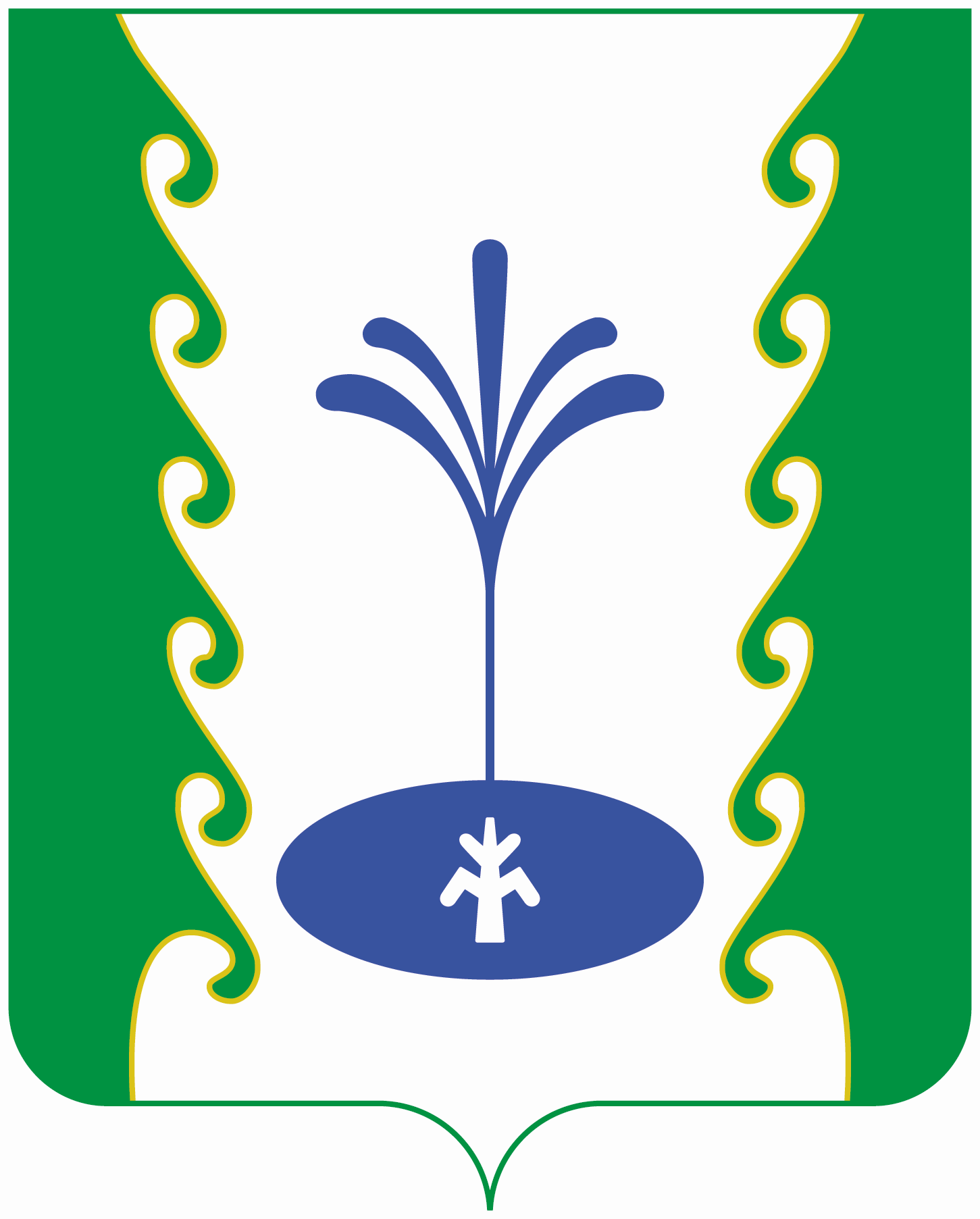 СОВЕТСЕЛЬСКОГО ПОСЕЛЕНИЯ САИТБАБИНСКИЙ СЕЛЬСОВЕТМУНИЦИПАЛЬНОГО РАЙОНА ГАФУРИЙСКИЙ РАЙОН РЕСПУБЛИКИ БАШКОРТОСТАНҠАРАРРЕШЕНИЕ